SUM MICROSYSTEMSM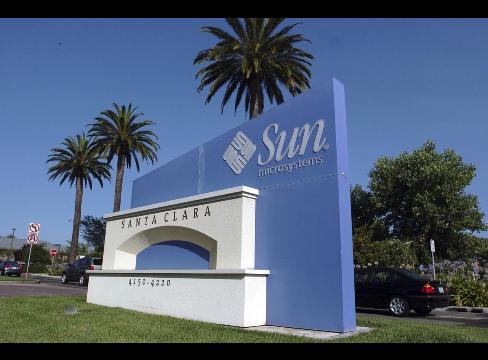 Compañía estadounidense de ordenadores o computadoras fundada en 1983, con sede central en Mountain View, California. 
La compañía ha sido líder en la fabricación de estaciones de trabajo de computadoras. 
Su rápido éxito se debe a su capacidad para cubrir la demanda surgida entre ingenieros y especialistas técnicos de estaciones de trabajo UNIX potentes pero relativamente asequibles. 

A finales de 1991, Sun tenía una participación del 30% en el mercado de estaciones de trabajo, situándose a gran distancia de su más próximo competidor. 
La estrategia de la compañía para la década de 1990 se basa en la venta de equipos y software de estaciones de trabajo a un grupo de clientes más amplio. 
Las compañías de Wall Street fueron algunos de los primeros clientes comerciales. Tras ellas vinieron compañías aéreas, bancos, compañías de seguros y autoridades municipales. 

Reconociendo la importancia de los nuevos sistemas de software, Sun colaboró con la competencia para facilitar el intercambio de datos y programas entre diferentes sistemas de computadoras. 
En 1993, con su filial FirstPerson Inc., Sun anunció su entrada en el mercado de la electrónica de consumo con computadoras portátiles que se pueden conectar a sistemas de redes.